	                                                                                                                                 УТВЕРЖДАЮ.                                                                                                                      Директор МБОУ СОШ № 95                                                                                                                       ___________ И.Б. Пасичник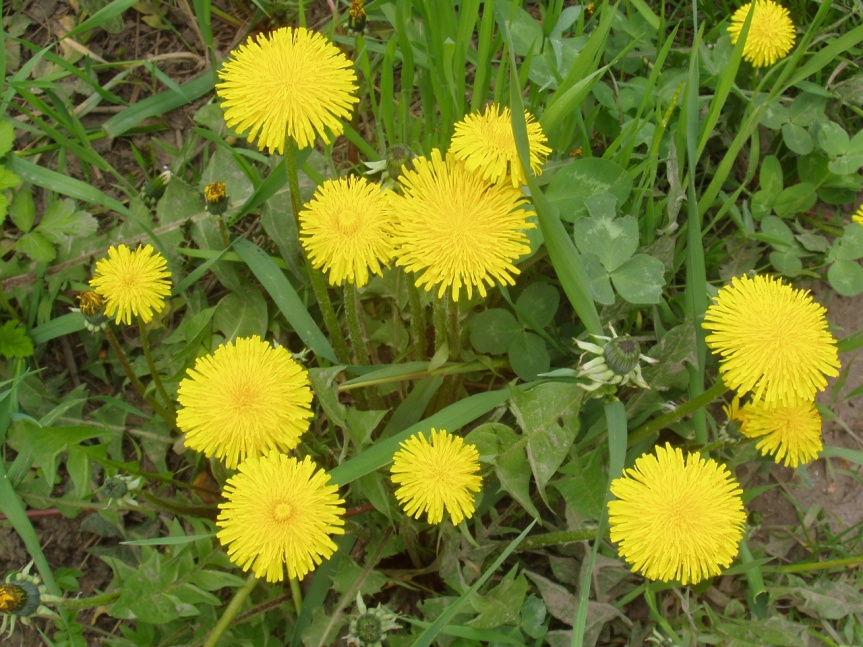 датаФИОвремяиюньВерчик Н.П, зам. директора по ВР8.30-16.00июньПотехина А.В. соцпедагог8.30-16.00июль Черемных Е.Ю., ( по 12.07.) Потехина А.В. по 29.078.30августЧеремных Е.Ю, зам. директора по ВР8.30-14.00